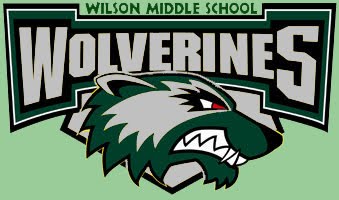 Wilson Middle School        Math Card Games
            Course Outline
Teacher: Mrs. Archibald   	Rm:	227	Phone: (403) 329-3144Email:	Raelene.archibald@lethsd.ab.caWelcome to Math Card GamesMath Card Games is an assortment of card and dice games.  Students will learn and identify math skills and concepts used throughout the various games. Student will have the opportunity to develop math skills in a fun and hands-on learning environment.Goals
The overall goal of Math Card Games is to provide students an opportunity to stimulate the mind, improve math concepts, memorization, involve planning strategies as well as introduce students to the world of statistics and probability. During this course, students will also:Increase face-to-face social engagementLearn family friendly gamesDevelop valuable numeracy skills
Course ContentStudents will be required to turn in a math skills identifier once per game. Grading will also include a teacher and self-assessment for each game.Student ResponsibilitiesArrive on timeAsk questions for clarification.Try your hardest and play fair.Be respectful and considerate of other classmates and materials.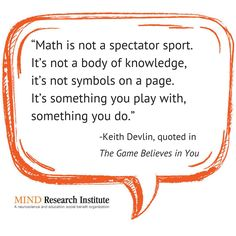 